征文要求（题目，三号黑体加粗，居中）×××，×××*，×××（作者，小四宋体，报告人加下横线，通讯作者注*）作者单位，地址，邮编（小四宋体）*xxxx@email.com  (通讯作者电子邮箱)（正文，篇幅不超过1页，中文字体使用宋体，小四；英文字体使用Time New Roman，小四；1.25倍行距）论文摘要篇幅不超过1页，可以含不超过1张图片。仅接受Word格式的文档。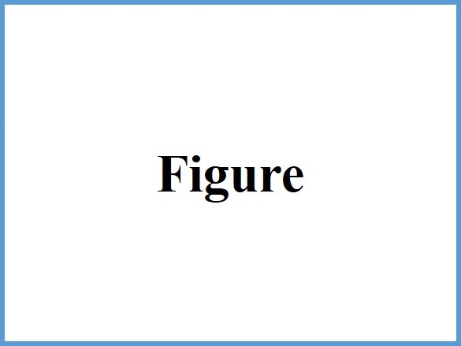 Figure #. XXXXXXXX.参考文献：Author, Author（多名作者用","隔开）. Journal name Year, Volume(Issue): First page number.个人简介